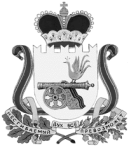 ВЯЗЕМСКИЙ РАЙОННЫЙ СОВЕТ ДЕПУТАТОВРЕШЕНИЕот 30.01.2019 № 4Об оплате труда работников муниципальных учрежденийРуководствуясь Трудовым кодексом Российской Федерации, Федеральным законом от 06.10.2003 №131-ФЗ «Об общих принципах организации местного самоуправления в Российской Федерации», Уставом муниципального образования «Вяземский район» Смоленской области, Вяземский районный Совет депутатовРЕШИЛ:1. Определить системы оплаты труда, которые могут устанавливаться для работников муниципальных учреждений муниципального образования «Вяземский район» Смоленской области (далее – муниципальные учреждения) коллективными договорами, соглашениями, локальными нормативными актами, а также регулировать иные отношения, связанные с оплатой труда работников муниципальных учреждений.2. Для оплаты труда работников муниципальных учреждений применяются следующие системы оплаты труда:1) система оплаты труда, основанная на окладах (должностных окладах), ставках заработной платы, устанавливаемых по профессиональным квалификационным группам с учетом сложности и объема выполняемой работы (далее - отраслевая система оплаты труда);2) система оплаты труда, основанная на тарифной системе дифференциации заработной платы работников различных категорий, включающей в себя: тарифные ставки, оклады (должностные оклады), тарифную сетку и тарифные коэффициенты (далее - тарифная система оплаты труда);3) иные системы оплаты труда, отличные от отраслевой системы оплаты труда и тарифной системы оплаты труда, порядок применения которых определяется нормативными правовыми актами Администрации муниципального образования «Вяземский район» Смоленской области.3. Заработная плата работника муниципального учреждения состоит из оклада (должностного оклада), компенсационных и стимулирующих выплат.4. Оклад (должностной оклад) работника муниципального учреждения при применении отраслевой системы оплаты труда определяется на основе оклада (должностного оклада) или ставки заработной платы по соответствующей профессиональной квалификационной группе, к которой относится профессия или должность данного работника, и повышающих коэффициентов.5. Размеры окладов (должностных окладов), ставок заработной платы по профессиональным квалификационным группам, виды и размеры повышающих коэффициентов устанавливаются коллективными договорами, соглашениями, локальными нормативными актами в соответствии с трудовым законодательством и нормативными правовыми актами Администрации муниципального образования «Вяземский район» Смоленской области.6. Размеры доплат и надбавок компенсационного характера, в том числе за работу в условиях, отклоняющихся от нормальных, системы доплат и надбавок стимулирующего характера и системы премирования при применении отраслевой системы оплаты труда устанавливаются коллективными договорами, соглашениями, локальными нормативными актами в соответствии с трудовым законодательством и нормативными правовыми актами Администрации муниципального образования «Вяземский район» Смоленской области.7. Оклад (должностной оклад) работника муниципального учреждения при применении тарифной системы оплаты труда определяется на основе тарифной ставки по соответствующему тарифному разряду работ (профессий, должностей) и повышений.8. Размер тарифной ставки первого разряда тарифной сетки, виды и размеры повышений устанавливаются коллективными договорами, соглашениями, локальными нормативными актами в соответствии с трудовым законодательством и нормативными правовыми актами Администрации муниципального образования «Вяземский район» Смоленской области.9. Тарифные ставки второго и последующих разрядов тарифной сетки определяются исходя из размера тарифной ставки первого разряда тарифной сетки и тарифных коэффициентов, устанавливаемых коллективными договорами, соглашениями, локальными нормативными актами в соответствии с трудовым законодательством и нормативными правовыми актами Администрации муниципального образования «Вяземский район» Смоленской области.10. Размеры доплат и надбавок компенсационного характера, в том числе за работу в условиях, отклоняющихся от нормальных, системы доплат и надбавок стимулирующего характера и системы премирования при применении тарифной системы оплаты труда устанавливаются коллективными договорами, соглашениями, локальными нормативными актами в соответствии с трудовым законодательством и нормативными правовыми актами Администрации муниципального образования «Вяземский район» Смоленской области.11. Работникам муниципальных учреждений, работающим в сельской местности, устанавливается повышение оклада (должностного оклада), указанного в статье 3 настоящего решения, на 25 процентов.12. Перечни должностей работников муниципальных учреждений, работающих в сельской местности и имеющих право на повышение оклада (должностного оклада) в соответствии с настоящей статьей, определяются нормативными правовыми актами Администрации муниципального образования «Вяземский район» Смоленской области.13. Оплата труда руководителей, их заместителей и главных бухгалтеров муниципальных учреждений производится в порядке и размерах, которые определяются нормативными правовыми актами Администрации муниципального образования «Вяземский район» Смоленской области.14. Индексация заработной платы работников муниципальных учреждений осуществляется в порядке, установленном нормативным правовым актом Администрации муниципального образования «Вяземский район» Смоленской области.15. Фонд оплаты труда работников муниципальных учреждений формируется на календарный год за счет средств областного бюджета, бюджета муниципального образования «Вяземский район» Смоленской области и средств, поступающих от приносящей доход деятельности.16. Заработная плата работников муниципальных учреждений (без учета премий и иных стимулирующих выплат), устанавливаемая в соответствии с системами оплаты труда, определенными настоящим решением, не может быть меньше заработной платы работников муниципальных учреждений (без учета премий и иных стимулирующих выплат), выплачиваемой до введения систем оплаты труда, определенных настоящим решением, при условии сохранения объема должностных обязанностей работников и выполнения ими работ той же квалификации.17.Признать утратившими силу следующие нормативные правовые акты: - решение Вяземского районного Совета депутатов от 26.03.2008 № 14 «Об утверждении Порядка оплаты труда руководителей, их заместителей и главных бухгалтеров муниципальных образовательных учреждений и иных муниципальных учреждений (не являющихся образовательными учреждениями), осуществляющих деятельность в сфере образования» (в редакции решений Вяземского районного Совета депутатов от 15.10.2010 № 84, от 28.01.15 № 2, от 29.04.2015 № 26, от 31.05.2017 № 71, от 31.01.2018 № 3, от 28.11.2018 № 108); - решение Вяземского районного Совета депутатов от 06.12.2006 № 117 «Об утверждении Порядка оплаты труда работников муниципальных образовательных учреждений и иных муниципальных учреждений (не являющихся образовательными учреждениями), осуществляющих деятельность в сфере образования» (в редакции решений Вяземского районного Совета депутатов от 26.03.2008 № 15, от 28.01.2009 № 13,  от 15.10.2010 № 83, от 25.02.2011 № 12, от 30.05.2012 № 34, от 28.01.15 № 1, от 29.04.2015 № 25, от 31.05.2017 №70, от 31.01.2018 № 4, от 28.11.2018 № 109);- решение Вяземского районного Совета депутатов от 28.01.2009 № 7 «Об утверждении Положения о системе оплаты труда групп профессий рабочих Администрации муниципального образования «Вяземский район» Смоленской области»;- решение Вяземского районного Совета депутатов от 28.01.2009 № 9 «Об утверждении Положения об отраслевой системе оплаты труда работников муниципальных учреждений культуры и искусства»;- решение Вяземского районного Совета депутатов от 28.01.2009 № 10 «Об утверждении Положения об отраслевой системе оплаты труда работников муниципальных учреждений спорта»;- решение Вяземского районного Совета депутатов от 28.01.2009 № 11 «Об утверждении Положения об отраслевой системе оплаты труда в учреждениях здравоохранения Вяземского района Смоленской области»;- решение Вяземского районного Совета депутатов от 28.01.2009 № 12 «Об утверждении Положения о системе оплаты труда работников муниципальных учреждений телевидения и радиовещания»;- решение Вяземского районного Совета депутатов от 25.02.2009 № 19 «Об утверждении Положения о системе оплаты труда работников муниципального учреждения «Управление по делам гражданской обороны и чрезвычайным ситуациям г. Вязьма» Смоленской области» (в редакции решения Вяземского районного Совета депутатов от 28.01.2015 № 3).18. Настоящее решение вступает в силу с 28 февраля 2019 года. 19. Опубликовать настоящее решение в газете «Вяземский вестник» и на официальном сайте Вяземского районного Совета депутатов 
vyazma-region67.ru.Председатель Вяземского районного Совета депутатов__________________П.В. ХомайкоГлава муниципального образования «Вяземский район» Смоленской области___________________И. В. Демидова